                                 ОБЩЕСТВО С ОГРАНИЧЕННОЙ ОТВЕТСТВЕННОСТЬЮ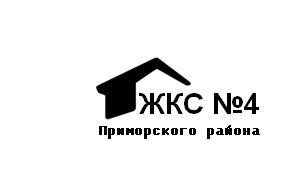                                                    ”ЖИЛКОМСЕРВИС №4 ПРИМОРСКОГО РАЙОНА”197372, Санкт-Петербург, пр. Авиаконструкторов, д.11, к.2, тел./факс 3492356/3429042Сведения о МКД с наибольшей  задолженностью населения                                               перед  управляющей компанией на 01.08.2017 годаГенеральный директор                                                                                     С.Ю. ПоповИсполнитель Симанова Н.В.т.342-89-24№ п/пНаименование управляющей организацииАдрес МКДСумма задолженности населения,    тыс. руб.1ООО "ЖКС № 4 Приморского района" Долгоозерная ул. дом 712 9072ООО "ЖКС № 4 Приморского района" Ильюшина ул. дом 15, корп.13 1463ООО "ЖКС № 4 Приморского района" Камышвая ул. дом 9, корп.11 4744ООО "ЖКС № 4 Приморского района" Комендантский пр. дом 28 , корп. 12 5165ООО "ЖКС № 4 Приморского района" Комендантский пр. дом 40 , корп.15 2956ООО "ЖКС № 4 Приморского района" Королева пр. дом 27, корп. 13 3787ООО "ЖКС № 4 Приморского района" Королева пр. дом 30, корп. 13 4518ООО "ЖКС № 4 Приморского района" Маршала Новикова ул. дом 174 5889ООО "ЖКС № 4 Приморского района" Планерная ул. дом 793 48510ООО "ЖКС № 4 Приморского района" Шуваловский пр. дом 74, корп.24 515